Nature vs. Nurture Essay	After taking into account the readings, discussions, and your personal beliefs about the argument of Nature vs. Nurture, your job in this essay is to determine:	Which is more significant to human development?You will write an essay describing the basic beliefs of nature, nurture, and their differences. You will need to provide examples of both and defend which is most influential in shaping who a person becomes.Paper Format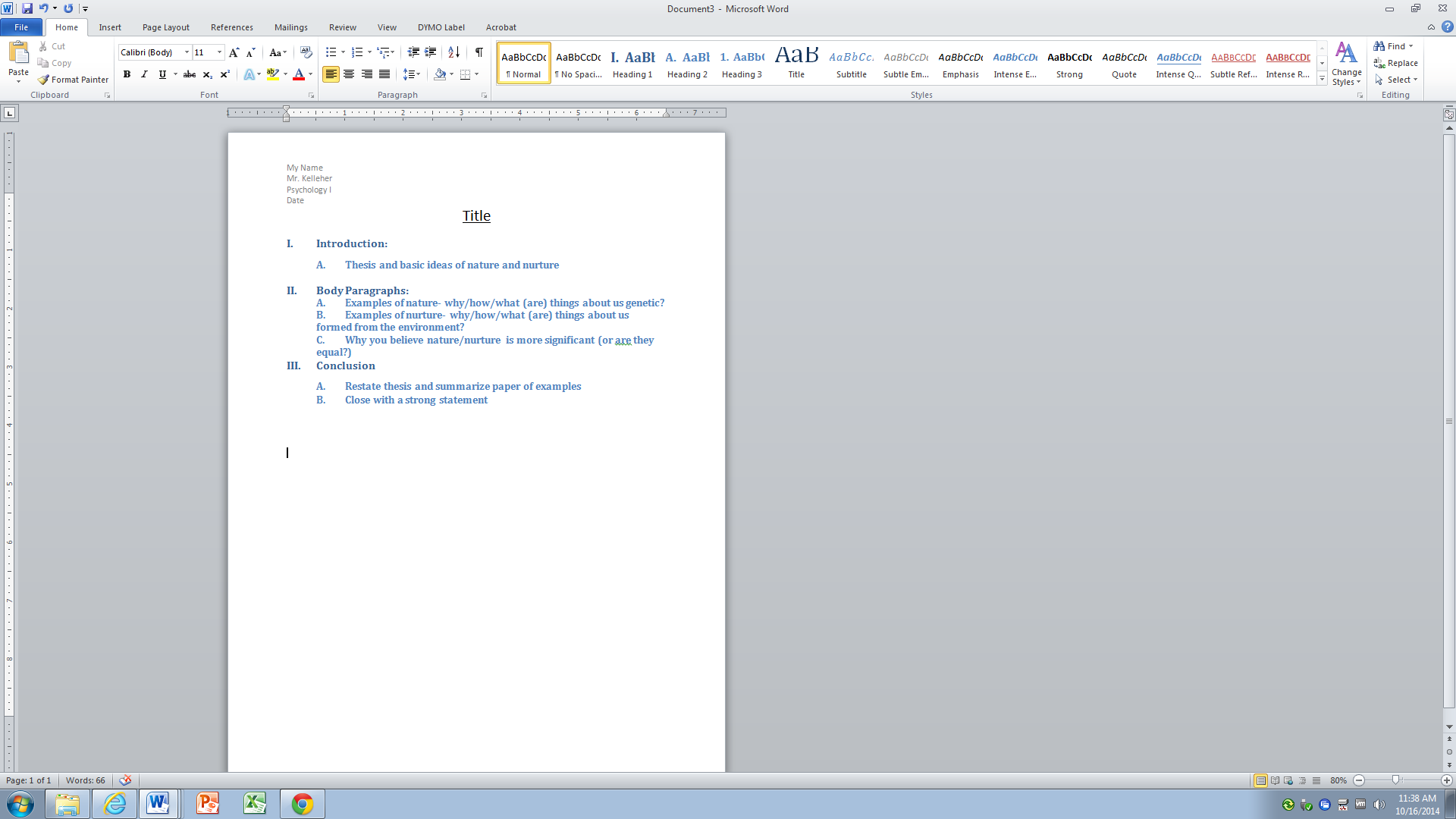 You do not need to cite any sources, although if you may if you feel it will help your argument.